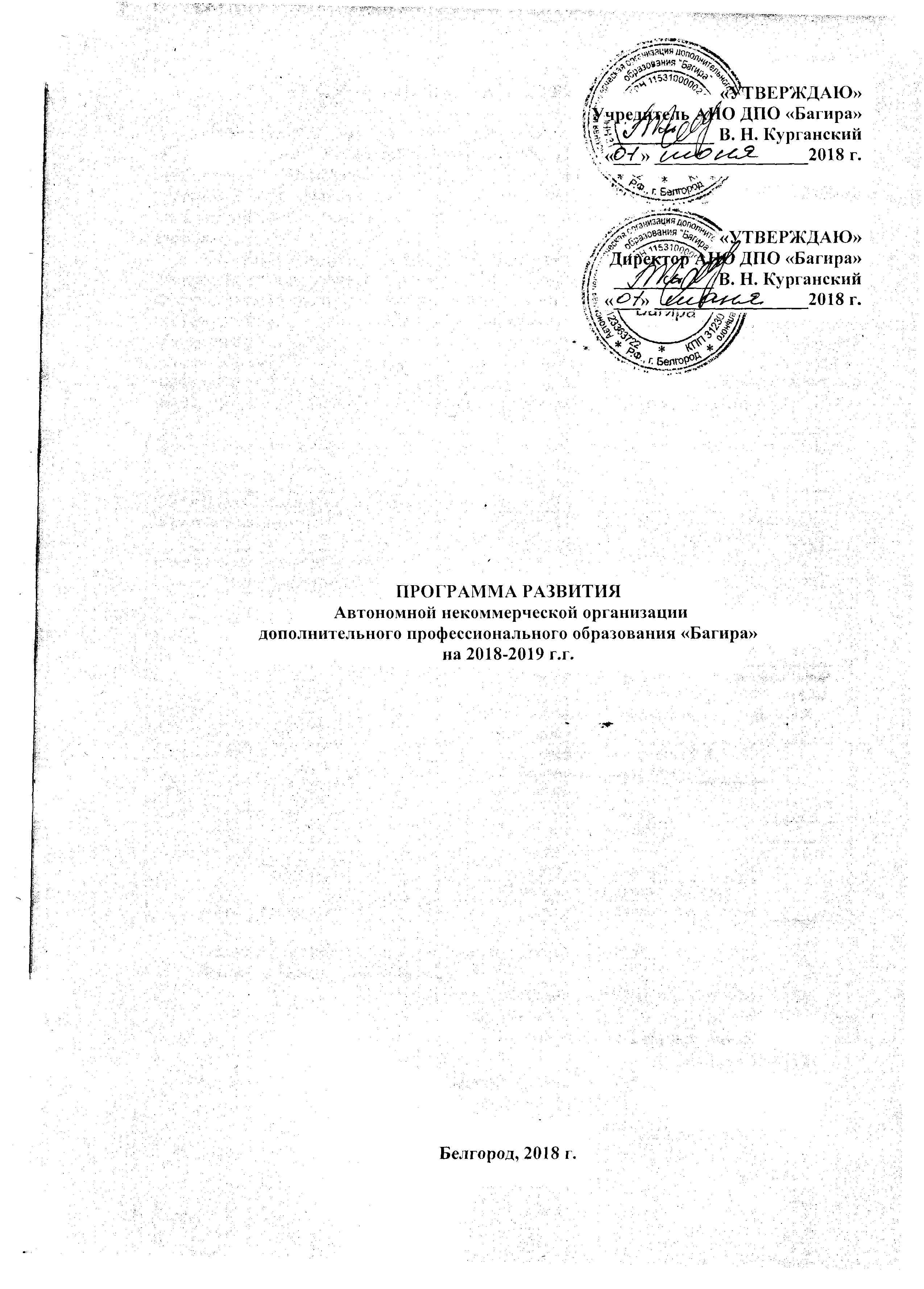 1. ОБЩАЯ ХАРАКТЕРИСТИКААвтономная некоммерческая организация дополнительного профессионального образования «Багира» (далее – АНО ДПО «Багира») является образовательной организацией реализующей дополнительные профессиональные образовательные программы (повышение квалификации) для лиц имеющих высшее или среднее профессиональное образование, программы дополнительного образования детей и взрослых.АНО ДПО «Багира» действует в соответствии с Гражданским кодексом Российской Федерации, Федеральным законом «Об образовании в Российской Федерации», Федеральным законом «О некоммерческих организациях», приказами, распоряжениями, постановлениями, инструктивными письмами, методическими рекомендациями Министерства образования и науки Российской Федерации, иными законодательными актами Российской Федерации, а также Уставом, решениями органов управления, приказами Директора и внутренними организационно-распорядительными и нормативными документами в целях ведения образовательной деятельности.Реализуемые программы и продолжительность обучения:Продолжительность обучения составляет:профессиональная подготовка частных охранников 6 разряда-266 часов;профессиональная подготовка частных охранников 6 разряда для лиц, ранее получивших статус частного охранника на основании стажа в органах внутренних дел или в органах безопасности-99 часов;профессиональная подготовка частных охранников 5 разряда-174 часа;профессиональная подготовка частных охранников 4 разряда-98 часов;повышение квалификации руководителей частных охранных организаций- 80 часов;повышение квалификации работников, назначенных в качестве лиц, ответственных за обеспечение транспортной безопасности в субъекте транспортной инфраструктуры – 40 часов;повышения квалификации работников, назначенных в качестве лиц, ответственных за обеспечение транспортной безопасности на объекте транспортной инфраструктуры и (или) транспортном средстве – 20 часов;повышение квалификации работников субъекта транспортной инфраструктуры, подразделения транспортной безопасности, руководящих выполнением работ, непосредственно связанных с обеспечением транспортной безопасности объекта транспортной инфраструктуры и (или) транспортного средства – 86 часов;повышение квалификации работников, включенных в состав группы быстрого реагирования сил обеспечения транспортной безопасности – 84 часа;повышение квалификации работников, осуществляющих досмотр, дополнительный досмотр, повторный досмотр в целях обеспечения транспортной безопасности – 84 часа;повышение квалификации работников подразделения транспортной безопасности, осуществляющих наблюдение и (или) собеседование в целях обеспечения транспортной безопасности – 84 часа;повышение квалификации работников, управляющих техническими средствами обеспечения транспортной безопасности – 84 часа;повышение квалификации иных работников субъекта транспортной инфраструктуры, подразделения транспортной безопасности, выполняющих работы, непосредственно связанные с обеспечением транспортной безопасности объекта транспортной инфраструктуры и (или) транспортного средства – 20 часов;повышение квалификации руководителей, специалистов и работников организаций безопасным методам и приемам оказания первой помощи пострадавшим – 16 часов;повышение квалификации руководителей, лиц, ответственных за пожарную безопасность и проведение противопожарного инструктажа на пожароопасных производствах – 28 часов;повышение квалификации руководителей и ответственных за пожарную безопасность работников сельскохозяйственных организаций – 18 часов;повышение квалификации руководителей и ответственных за пожарную безопасность в дошкольных учреждениях и общеобразовательных школах – 16 часов;повышение квалификации руководителей и ответственных за пожарную безопасность организаций – 14 часов;повышение квалификации работников, осуществляющих пожароопасные работы – 11 часов;повышение квалификации руководителей и ответственных за пожарную безопасность в учреждениях (офисах) – 10 часов;повышение квалификации пожарной безопасности воспитателей дошкольных учреждений – 9 часов;повышение квалификации пожарной безопасности сотрудников, осуществляющих круглосуточную охрану организаций – 7 часов;повышение квалификации руководителей и ответственных за пожарную безопасность в жилых домах – 8 часов;повышение квалификации пожарной безопасности водителей, перевозящих опасные грузы – 11 часов;повышение квалификации пожарной безопасности электриков – 12 часов;повышение квалификации пожарной безопасности газоэлектросварщиков – 10 часов;особенности производства деятельности вновь принятых на работу инкассаторов и водителей-инкассаторов – 80 часов;программа ежегодной подготовки руководителей, специалистов и работников юридических лиц с особыми уставными задачами к действиям в условиях, связанных с применением боевого оружия – 80 часов;обучение граждан правилам безопасного обращения с огнестрельным оружием и приобретения навыков безопасного обращения с оружием, а также проверку знания указанных правил и наличия соответствующих навыков – 6 часов;особенности производственной деятельности вновь принятых на работу инкассаторов-охранников – 40 часов;подготовка работников юридических лиц с особыми уставными задачами к действиям в условиях, связанных с применением боевого оружия – 40 часов.Для стабильного функционирования и развития АНО ДПО «Багира» были определены стратегические цели в областях: обучения; научно-методического обеспечения; управления; кадрового обеспечения; внешних связей; материально-технического и финансового обеспечения.2. ЗАДАЧИДля реализации целей развития перед АНО ДПО «Багира» ставятся следующие задачи:В области образования: приведение содержания образовательной деятельности в соответствие с требованиями законодательства РФ в сфере образования; создание условий для повышения конкурентоспособности каждого обучающегося в условиях рыночных отношений;В области научно-методического обеспечения: приведение содержания образования, технологии обучения и методов оценки качества образования в соответствие с современными требованиями; интеграция образовательной деятельности.В области управленческого обеспечения: обеспечение социальной и профессиональной мобильности педагогических кадров; осуществление управления образовательной организацией на основе принципов единоначалия и коллегиальности; разработка механизмов взаимодействия АНО ДПО «Багира» с социальными партнерами и учреждениями сетевого взаимодействия, обеспечивающих привлечение в АНО ДПО «Багира» дополнительных материальных, интеллектуальных и других ресурсов.В области материально-технического обеспечения: развитие инновационных структур АНО ДПО «Багира»; максимальная компьютеризация учебного процесса; улучшение материально-технической базы АНО ДПО «Багира». Программа развития является основой совместной деятельности всех участников образовательного процесса - обучающихся, педагогического коллектива, руководства и партнеров АНО ДПО «Багира» по реализации целей и задач, поставленных в программе. 3. СИСТЕМА МЕРОПРИЯТИЙ4. ОЖИДАЕМЫЕ РЕЗУЛЬТАТЫРезультаты деятельности АНО ДПО «Багира» на момент окончания реализации намеченных мероприятий Программы развития будут состоять в повышении конкурентоспособности выпускников и укреплении собственных конкурентных преимуществ через: совершенствование качества профессионального образования путем повышения уровня социальной и профессиональной компетентности обучающихся; повышение информационной доступности АНО ДПО «Багира» путем реализации эффективной коммуникационной стратегии со средствами массовой информации; совершенствование финансово-экономической системы управления АНО ДПО «Багира»: расширение партнерских связей; укрепление репутации АНО ДПО «Багира» и ее общественной полезности.Экономический эффект от реализации Программы развития:увеличение доходов АНО ДПО «Багира» от реализации различных программ повышения квалификации, дополнительного образования для детей и взрослых из всех источников по приоритетным направлениям развития АНО ДПО «Багира».Социальный эффект от реализации мероприятий Программы развития АНО ДПО «Багира»: обновление материально-технического оснащения АНО ДПО «Багира» (функционирование развитой учебно-образовательной и инновационной инфраструктуры могут создать условия сотрудничества и обучения в Учебном центре еще более привлекательными для граждан любых возрастов).Планируется участие работодателей в образовательном процессе, итоговой аттестации выпускников образовательного учреждения и аттестации педагогических работников АНО ДПО «Багира».Целенаправленное и активное вхождение АНО ДПО «Багира» в тесное взаимодействие с работодателем единственно возможное условие сохранения и развития его социальной миссии в процессе реализации образовательных программ. При выстраивании системы кооперации с социальными партнёрами АНО ДПО «Багира», прежде всего, предполагает возможность оперативно реагировать на требования работодателей и совместно с ними разрабатывать такие образовательные программы повышения квалификации, дополнительные образовательные программы, которые позволят подготавливать востребованные кадровые ресурсы.5. ВЫВОДВ качестве вывода можно кратко определить ключевые идеи подхода к образованию в Программе развития: будущее предстает для нас как пространство возможностей, а настоящее как процесс отбора; система образования должна быть открытой и динамичной; в открытой системе каждый человек рассматривается как неповторимая индивидуальность; принципы самоорганизации, реализующиеся в саморазвивающейся среде, предполагают совместное творчество организаторов, преподавателей, обучающихся в определении целей, задач, стратегии.Полное наименование организацииАвтономная некоммерческая организация дополнительного профессионального образования «Багира»Сокращенное название организацииАНО ДПО «Багира»Юридический адрес308000, Россия, г. Белгород, 2-й Карьерный переулок д. 10 (Стрелковый клуб ДОСААФ)Свидетельство о внесении записи в Единый государственный реестр юридических лиц (ОГРН)Серия 31 002454504 ОГРН 1153100000272Свидетельство о постановке на учет Российской организации в налоговом органе по месту ее нахождения (ИНН/КПП)Серия 31 №002454505 ИНН 3123363722 КПП 312301001Сведения о лицензииЛицензия на осуществление образовательной деятельности № 6743 от 14.05.2015г., выдана Департаментом образования Белгородской областиНазвание банкаБелгородское отделение № 8592 ПАО Сбербанк в г. БелгородеБИК041403633Расчетный счет40703810707000000445Корр. /счет30101810100000000633Телефон+79107360007Факс+7(4722) 35-87-41ДиректорКурганский Владимир НиколаевичСведения об УчредителеКурганский Владимир НиколаевичМероприятияСрокиОтветственные1Совершенствование структуры и управления АНО ДПО «Багира»2018-2019 гг.Директор2Совершенствование системы обучения2018-2019 гг.Директор Педагогические работники3Совершенствование службы оценки качества образования.2018-2019 гг.Директор Педагогические работники4Систематическая подготовка и проведение мастер-классов для преподавателей2018-2019 гг.Директор5Распространение передового опыта2018-2019 гг.Директор6Организация повышения квалификации преподавателей2018-2019 гг.Директор7Организация и проведение аттестации преподавателей2018-2019 гг.Директор8Приобретение компьютеров2018-2019 гг.Директор9Приобретение учебной и методической литературы2018-2019 гг.Директор10Приобретение обновленной мебели и оборудования для отдельных учебных кабинетов2018-2019 гг.Директор11Расширение перечня образовательных услуг с учетом спроса рынка труда2018-2019 гг.Директор12Пересмотр штатного расписания с учетом дополнений штатных единиц преподавателей2018-2019 гг.Директор